01.10.2021  № 1757О внесении изменений в Перечень размещения парковок (парковочных мест) на платной основе, расположенных на автомобильных дорогах общего пользования местного значения города Чебоксары, утвержденный постановлением администрации города Чебоксары от 18.12.2017 № 2928В соответствии с Федеральным законом от 06.10.2003 № 131-ФЗ «Об общих принципах организации местного самоуправления в Российской Федерации» администрация города Чебоксары п о с т а н о в л я е т:Внести в Перечень размещения парковок (парковочных мест) на платной основе, расположенных на автомобильных дорогах общего пользования местного значения города Чебоксары, утвержденный постановлением администрации города Чебоксары от 18.12.2017 № 2928 (далее – Перечень),  следующие изменения:1.1. Наименование заголовка Перечня изложить в следующей редакции:«												        ».1.2. Пункты 6, 23, 24 Перечня изложить в следующей редакции:«».Настоящее постановление вступает в силу со дня официального опубликования.Контроль за исполнением настоящего постановления возложить на заместителя главы администрации – председателя Горкомимущества Ю.А. Васильева.И.о. главы администрациигорода Чебоксары                                                                        А.Н. Петров Чăваш РеспубликиШупашкар хулаАдминистрацийěЙЫШĂНУ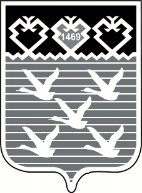 Чувашская РеспубликаАдминистрациягорода ЧебоксарыПОСТАНОВЛЕНИЕ№ п/пНаименованиеРасположениеСторона размещения      Время действия платной парковки6бульвар Президентскийу дома № 20 по ул. К.Воробьевыхчетная сторонакруглосуточно (при нахождении транспортного средства на платной парковке (парковочном месте) более 15 минут)23улица Константина Иванова
у дома № 8 по ул. Михаила Сеспеля
обе стороны
круглосуточно (при нахождении транспортного средства на платной парковке (парковочном месте) более 60 минут)24улица Константина Иванова
у дома № 1 Б по ул. К. Иванова
четная сторона
круглосуточно (при нахождении транспортного средства на платной парковке (парковочном месте) более 60 минут)